РЕШЕНИЕ СОБРАНИЯ ДЕПУТАТОВКИРОВСКОГО СЕЛЬСКОГО  МУНИЦИПАЛЬНОГО  ОБРАЗОВАНИЯ РЕСПУБЛИКИ КАЛМЫКИЯот «24»  сентября    .                       № 61                                                       п.Кировский«О внесении изменений и дополнений в  решение Собрания депутатов  Кировского СМО РК № 34/2 от 20.02.2017 г. «Об утверждении Порядка ведения реестра муниципального имущества Кировского сельского муниципального образования Республики Калмыкия» Принимая во внимание письмо исх. БЛ-09/7127 от 12.09.2018 года Министерства по земельным и имущественным отношениям Республики Калмыкия, а также в целях исполнения Перечня поручений Президента Российской Федерации от 15.05.2018 года № Пр-817ГС, протокола совещания АО «Корпорация «МСП» от 22.08.2018 года №106-ЦП-ВКС, Собрание депутатов Кировского сельского муниципального образования Республики Калмыкияр е ш и л о :Внести в Порядок ведения реестра муниципального имущества Кировского сельского муниципального образования Республики Калмыкия, утвержденный решением Собрания депутатов  Кировского СМО РК № 34/2 от 20 февраля 2017 года,  следующие изменения:1.1.Часть 6 дополнить подпунктами 6.4, 6.5 следующего содержания:«6.4. Сведения из реестра подлежат размещению  уполномоченным органом в сети на официальном сайте уполномоченного органа, в объёме, указанном  в форме № 5 к настоящему Порядку.6.5. В случае изменения сведений, содержащихся в реестре, обновление таких сведений, размещенных на официальном сайте, осуществлять ежеквартально.»1.2. Дополнить формой 5 к Порядку ведения реестра муниципального имущества Кировского сельского муниципального образования Республики Калмыкия согласно приложению к настоящему решению.Настоящее решение вступает в силу со дня официального опубликования (обнародования)  Глава Кировского сельскогомуниципального образованияРеспублики Калмыкия(ахлачи)                                                   И.С.Стульнев                               		Приложениек решению Собрания депутатовКировского СМО РК № 34/2 от 20.02.2017 г.Форма  5 к Порядку ведения реестра  муниципального имущества Кировского сельского муниципального имущества Республики Калмыкия, утвержденному решением Собрания депутатовКировского СМО Республики Калмыкияот 20 февраля 2017 г. № 34/2 Объем сведений из Реестра, подлежащих размещению в информационно-телекоммуникационной сети «Интернет»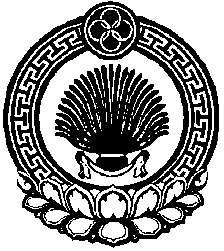 № п/пНаименование объекта Кадастровый номерАдрес ПлощадьПраво владенияСведения об ограничениях(обременениях)